Задание С2 – «Расчёт плоской статически определимой фермы».На рисунке показаны схемы ферм. Необходимые для расчета данные приведены в таблице. К узлам ферм приложены силы , , , , , причем на каждую ферму, в зависимости от варианта задачи, действуют лишь три из этих сил, указанные в таблице .Определить:является ли ферма статически определимой;реакции опор А и В от заданной нагрузки;усилия в стержнях фермы:- для всех стержней способом вырезания узлов (аналитически);- в трех стержнях фермы – способом Риттера (номера стержней указаны в таблице ).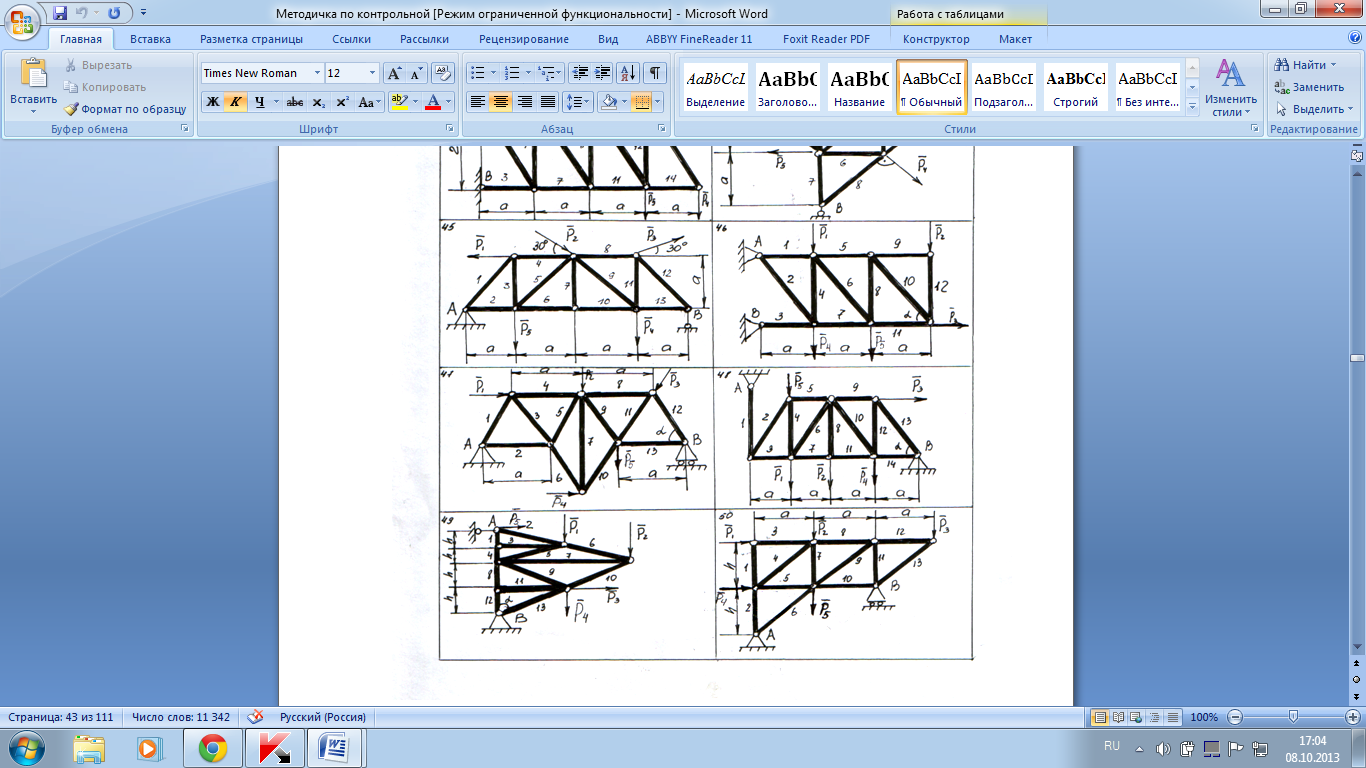 №варианта(рис. 1 − 60)№варианта(рис. 1 − 60)Р1Р1Р2Р2Р3Р3Р4Р4Р5Р5aahhα, градα, градНомера стержней (способ Риттера)№варианта(рис. 1 − 60)№варианта(рис. 1 − 60)кНкНкНкНкНкНкНкНкНкНммммα, градα, градНомера стержней (способ Риттера)4810101010--55--44--60603, 9, 123, 9, 12